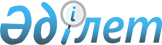 Об утверждении Правил формирования специальной комиссии и Положения о специальной комиссии
					
			Утративший силу
			
			
		
					Постановление Правительства Республики Казахстан от 29 октября 2021 года № 778. Утратило силу постановлением Правительства Республики Казахстан от 17 июля 2023 года № 603.
      Сноска. Утратило силу постановлением Правительства РК от 17.07.2023 № 603 (вводится в действие по истечении десяти календарных дней после дня его первого официального опубликования).
      В соответствии с пунктом 1 статьи 79-4 Предпринимательского кодекса Республики Казахстан от 29 октября 2015 года Правительство Республики Казахстан ПОСТАНОВЛЯЕТ:
      1. Утвердить прилагаемые:
      1) Правила формирования специальной комиссии;
      2) Положение о специальной комиссии.
      2. Настоящее постановление вводится в действие по истечении десяти календарных дней после дня его первого официального опубликования. Правила формирования специальной комиссии Глава 1. Общие положения
      1. Настоящие Правила формирования специальной комиссии (далее – Правила) разработаны в соответствии с пунктом 1 статьи 79-4 Предпринимательского кодекса Республики Казахстан и определяют порядок формирования специальной комиссии, создаваемой при местных исполнительных органах областей, городов республиканского значения и столицы.
      2. Основные понятия, используемые в настоящих Правилах:
      1) специальная комиссия (далее – комиссия) – консультативно-совещательный орган при местных исполнительных органах областей, городов республиканского значения и столицы, образуемый из числа представителей государственных органов, Национальной палаты предпринимателей Республики Казахстан (далее – Национальная палата предпринимателей), общественных объединений и профессиональных союзов в целях рассмотрения вопросов, касающихся включения индивидуальных предпринимателей и юридических лиц (за исключением субъектов крупного предпринимательства) в реестр субъектов социального предпринимательства;
      2) реестр субъектов социального предпринимательства (далее – реестр) – электронная база данных, содержащая сведения об индивидуальных предпринимателях и юридических лицах, являющихся субъектами социального предпринимательства, а именно:
      наименование индивидуального предпринимателя либо наименование и дата регистрации юридического лица;
      идентификационный номер (индивидуальный идентификационный номер либо бизнес-идентификационный номер);
      юридический адрес (место нахождения);
      дата внесения в реестр;
      категория субъекта социального предпринимательства. Глава 2. Порядок формирования комиссии
      3. В целях формирования комиссии ежегодно до 1 декабря местным исполнительным органом области, города республиканского значения и столицы направляется запрос в государственные органы, Национальную палату предпринимателей, общественные объединения и профессиональные союзы на территории соответствующей административно-территориальной единицы для предоставления кандидатуры по рассмотрению вопросов включения индивидуальных предпринимателей и юридических лиц (за исключением субъектов крупного предпринимательства) в реестр.
      4. Не позднее 10 (десять) рабочих дней со дня получения запроса государственные органы, Национальная палата предпринимателей, общественные объединения и профессиональные союзы предоставляют кандидатуру посредством официальной корреспонденции.
      5. Состав комиссии по рассмотрению вопросов включения индивидуальных предпринимателей и юридических лиц (за исключением субъектов крупного предпринимательства) в реестр утверждается решением акима соответствующего местного исполнительного органа области, города республиканского значения и столицы не позднее 31 декабря.
      6. Комиссия состоит из председателя, заместителя председателя и его членов.
      7. Состав комиссии формируется из числа представителей некоммерческих организаций и государственных органов. При этом количество представителей от государственных органов должно быть не менее четырех человек и не должно превышать количества представителей от некоммерческих организаций.
      8. Комиссию возглавляет председатель, избираемый членами комиссии на его первом заседании.
      9. Председатель комиссии не может быть представителем государственных органов.
      10. Во время отсутствия председателя его функции выполняет заместитель председателя, который не может быть представителем государственных органов.
      Заместитель председателя назначается председателем Комиссии на первом заседании комиссии.
      11. Секретарь комиссии является представителем рабочего органа.
      12. Рабочим органом комиссии является структурное подразделение местного исполнительного органа на уровне области, города республиканского значения и столицы, ответственное за проведение работ в сфере социального предпринимательства, определяемое акимом области, города республиканского значения и столицы. Положение о специальной комиссии Глава 1. Общие положения
      1. Настоящее Положение о специальной комиссии (далее – Положение) разработано в соответствии с пунктом 1 статьи 79-4 Предпринимательского кодекса Республики Казахстан и определяет статус и полномочия специальной комиссии (далее – комиссия), создаваемой при местных исполнительных органах областей, городов республиканского значения и столицы.
      2. Комиссия в своей деятельности руководствуется Конституцией, законами Республики Казахстан, актами Президента и Правительства Республики Казахстан, иными нормативными правовыми актами Республики Казахстан, а также настоящим Положением. комиссия организовывает свою работу на принципах открытости, гласности, коллегиальности и беспристрастности.
      3. Рабочим органом комиссии является структурное подразделение местного исполнительного органа на уровне области, города республиканского значения и столицы, ответственное за проведение работ в сфере социального предпринимательства, определяемое акимом области, города республиканского значения и столицы.
      4. Деятельность комиссии прекращается на основании решения акима области, города республиканского значения и столицы. Глава 2. Задача комиссии
      5. Задачей комиссии является выработка рекомендаций по включению индивидуальных предпринимателей и юридических лиц (за исключением субъектов крупного предпринимательства) в реестр субъектов социального предпринимательства (далее – реестр) в целях создания равных условий для индивидуальных предпринимателей и юридических лиц (за исключением субъектов крупного предпринимательства), а также соблюдения единства требований, предъявляемых к ним, всесторонности и полноты исследований представляемых документов, объективности принимаемых решений.
      6. Комиссия в целях достижения возложенной на нее задачи:
      1) рассматривает заявки индивидуальных предпринимателей и юридических лиц (за исключением субъектов крупного предпринимательства);
      2) взаимодействует с государственными органами и иными организациями;
      3) вырабатывает рекомендации и предложения по вопросам, входящих в ее компетенцию. Глава 3. Организация деятельности комиссии
      7. Комиссия осуществляет свою деятельность в форме заседаний (в очном формате или в селекторном режиме).
      Заседания комиссии проводятся один раз в квартал.
      8. Секретарь комиссии:
      1) по поручению председателя приглашает на заседание представителей государственных органов, государственных предприятий и учреждений, а также экспертов, представителей общественных объединений и некоммерческих организаций в области поддержки развития малого и среднего предпринимательства и социального предпринимательства;
      2) запрашивает и получает в установленном порядке от государственных органов, организаций, физических лиц материалы, необходимые для реализации задачи комиссии.
      9. Повестка заседания комиссии формируется рабочим органом на основании заявлении индивидуальных предпринимателей и юридических лиц (за исключением субъектов крупного предпринимательства) о включении их в реестр.
      10. Повестка заседания комиссии утверждается председателем комиссии на предстоящий период не позднее чем за 15 календарных дней до 1 числа первого месяца предстоящего квартала.
      11. Секретарь комиссии не позднее 3 (трех) рабочих дней до даты проведения заседания комиссии рассылает ее членам, а также индивидуальным предпринимателям и юридическим лицам (за исключением субъектов крупного предпринимательства), претендующим на включение их в реестр, повестку с указанием времени, формата и места проведения.
      12. Председатель комиссии руководит ее деятельностью, председательствует на заседаниях комиссии, планирует ее работу, осуществляет общий контроль над реализацией ее рекомендаций.
      13. Лица, участвующие на заседании комиссии, регистрируются Секретарем комиссии.
      14. Члены комиссии принимают участие в их деятельности без права замены.
      15. Члены комиссии обладают равными голосами при выработке рекомендации.
      В случае равенства голосов, принятым считается рекомендация, за которое проголосовал председатель комиссии.
      16. В случае несогласия члены комиссии излагают особое мнение в письменном виде и прилагают его к протоколу заседания комиссии.
      17. Заседание комиссии считается правомочным, если в нем приняло участие не менее двух третей от общего числа членов комиссии.
      18. Рекомендации комиссии принимаются, если за них проголосовало более половины членов комиссии, присутствующих на заседании.
      19. Вопросы повестки заседания комиссии оглашает секретарь комиссии.
      20. Заместитель председателя комиссии (в случае его отсутствия – секретарь комиссии) докладывает по материалам, представленным к рассмотрению комиссии.
      21. Рекомендации комиссии вырабатываются после обсуждения доклада по материалам к рассмотрению комиссией и пояснений заявителей путем голосования членов комиссии.
      22. Председатель комиссии по результатам обсуждения каждого пункта повестки объявляет голосование, которое проводится в формате "за" или "против".
      23. Секретарь комиссии осуществляет подсчет голосов и объявляет полученный результат. Результат голосования заносится в протокол заседания комиссии. Глава 4. Оформление рекомендаций, принятых на заседании комиссии
      24. Рекомендации, принятые на заседании комиссии, оформляются в виде протокола заседания и направляются в уполномоченный орган по предпринимательству для утверждения реестра.
      25. Протокол заседания комиссии подписывается председателем не позднее 5 (пять) календарных дней со дня проведения соответствующего заседания комиссии.
      26. Протокол заседания комиссии утверждается председателем комиссии, а в случае его отсутствия – председательствующим на заседании заместителем председателя комиссии.
      27. Секретарь комиссии не позднее 5 (пять) календарных дней с даты утверждения протокола заседания направляет членам комиссии, индивидуальным предпринимателям и юридическим лицам (за исключением субъектов крупного предпринимательства), претендующим на включение их в реестр, копию протокола заседания комиссии в бумажной и (или) электронной форме.
      28. Выписка из протокола заседания комиссии направляется секретарем комиссии лицам, на основании обращений которых была сформирована повестка соответствующего заседания комиссии. Такая выписка может содержать только те сведения из протокола заседания комиссии, которые касаются конкретного обращения.
					© 2012. РГП на ПХВ «Институт законодательства и правовой информации Республики Казахстан» Министерства юстиции Республики Казахстан
				
      Премьер-МинистрРеспублики Казахстан 

А. Мамин
Утверждены
постановлением Правительства
Республики Казахстан
от 29 октября 2021 года № 778Утвержденопостановлением ПравительстваРеспублики Казахстанот 29 октября 2021 года № 778